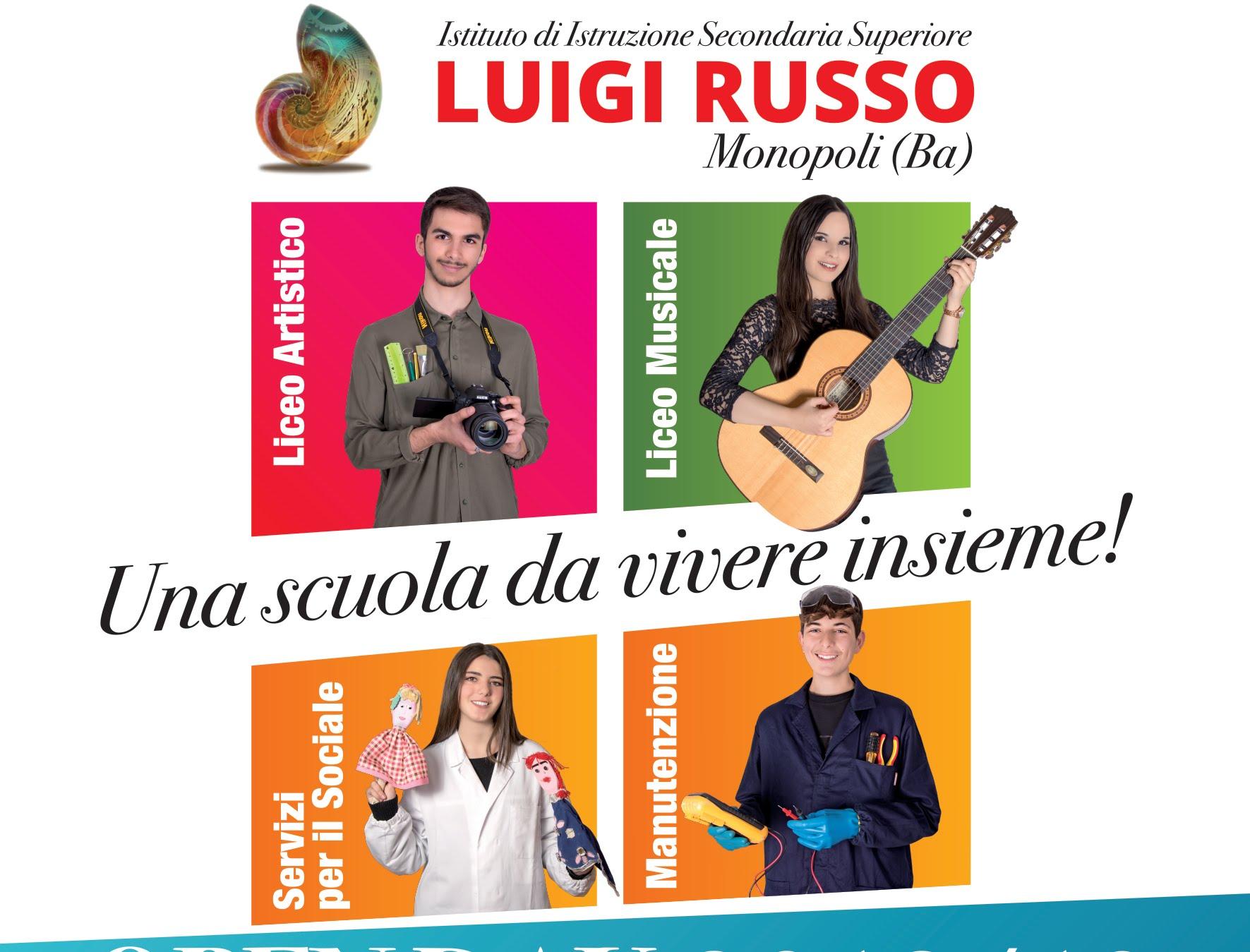 Liceo Artistico/Liceo Musicale/Istituto ProfessionaleClasse 5 sez. _____Indirizzo _____________PDP, PEI, relazioni finali dei docenti specializzati e schede di presentazione dei candidati con BES (DSA e BES non DSA) sono contenuti in un fascicolo riservato all’attenzione del Presidente di Commissione d’Esame. Modificare o eliminare le parti in rosso, eliminare la sottolineatura in giallo e in celeste.Il coordinatore/La coordinatriceIl Dirigente Scolastico________________prof. ing. Raffaele BuonsanteDOCUMENTO DEL 15 MAGGIOa.s. 2020/2021DOCUMENTO DEL 15 MAGGIOa.s. 2020/2021INDICEINDICE1. Presentazione dell’IISS Luigi Russo2. Composizione del Consiglio di Classe e continuità didattica - Docenti3. Elenco dei candidati (allegato A cartaceo)4. Profilo professionale 5. Presentazione sintetica della classe6. Aspetti comportamentali7. Aspetti cognitivi8. Il percorso dell’anno scolastico, le attività di didattica digitale integrata e/o di didattica a distanza e la situazione attuale9. Obiettivi di apprendimento di Educazione Civica10.Educazione Civica: attività, percorsi e progetti realizzati nel corso del corrente anno scolastico11. Cittadinanza e Costituzione: attività, percorsi e progetti realizzati nel corso degli anni scolastici 2018/19 e 2019/2012. Competenze trasversali ed obiettivi minimi conseguiti13. PCTO14. Attività di potenziamento/recupero15. Attività di orientamento in uscita ed extracurricolari16. Metodologia didattica e strumenti utilizzati 17. Verifica18. Valutazione19. Simulazioni delle prove d’esame20. Argomento assegnato a ciascun candidato per la realizzazione dell’elaborato concernente le discipline caratterizzanti 21. Testi di studio nell’ambito dell’insegnamento della lingua italiana22. Percorsi multidisciplinari e interdisciplinari23. Allegati1. Presentazione dell’IISS Luigi RussoPer la presentazione dell’IISS “Luigi Russo”, della sua struttura, dei quadri orari, dei criteri di attribuzione del credito, delle attività, dei progetti caratterizzanti e del piano di miglioramento relativo all’a.s. 2020/2021 si rinvia al Piano (triennale) dell’Offerta formativa pubblicato sul sito istituzionale (http://www.iissluigirusso.edu.it/didattica/ptof-piano-triennale-dellofferta-formativa-2019-22/)2. Composizione del Consiglio di Classe e continuità didattica - Docenti2. Composizione del Consiglio di Classe e continuità didattica - Docenti2. Composizione del Consiglio di Classe e continuità didattica - DocentiDirigente scolastico prof. Raffaele BuonsanteDISCIPLINADOCENTECONTINUITÀ DIDATTICAii3. Elenco dei candidati (vedasi allegato A cartaceo)4. Profilo professionaleSi rinvia al PTOF pubblicato sul sito istituzionale (http://www.iissluigirusso.edu.it/didattica/ptof-piano-triennale-dellofferta-formativa-2019-22/5. Presentazione sintetica della classeComposizione e storia6. Aspetti comportamentali7. Aspetti cognitivi 8. Il percorso dell’anno scolastico, le attività di didattica digitale integrata e/o di didattica a distanza e la situazione attuale9. Obiettivi di apprendimento Educazione CivicaObiettivi irrinunciabili dell’educazione civica sono la costruzione del senso di legalità e lo sviluppo di un’etica della responsabilità, che si realizzano nel dovere di scegliere e agire in modo consapevole e che implicano l’impegno a elaborare idee e promuovere azioni finalizzate al miglioramento continuo del proprio contesto di vita. Si indicano di seguito i risultati di apprendimento suddivisi per area cui concorrono in maniera trasversale le diverse discipline.Riportare solo le aree affrontateAREA 1 Conoscere la Costituzione, le istituzioni dello Stato italiano, dell'Unione europea e degli organismi internazionali; la storia della bandiera e dell'inno nazionale.Comprendere il fondamentale ruolo degli organi costituzionali a salvaguardia della Costituzione e della democrazia;essere in grado di confrontare le informazioni; rispettare le regole per una corretta comunicazione e interlocuzione;acquisire elementi fondamentali di diritto, con particolare riguardo al diritto del lavoro;acquisire consapevolezza in merito all’educazione alla legalità e al contrasto delle mafie, terrorismo.AREA 2Conoscere l’Agenda 2030 per lo sviluppo sostenibile, adottata dall'Assemblea generale delle Nazioni Unite il 25 settembre 2015. rispettare l’ambiente, curarlo, conservarlo, migliorarlo, assumendo il principio di responsabilità;adottare i comportamenti più adeguati per la tutela della sicurezza propria, degli altri e dell’ambiente in cui si vive, curando l’acquisizione di elementi formativi di base in materia di primo intervento e protezione civile.AREA 3Educazione alla cittadinanza digitale.essere consapevoli di come le tecnologie digitali possono influire sul benessere psicofisico e sull'inclusione sociale, con particolare attenzione ai comportamenti riconducibili al bullismo e al cyberbullismo.creare e gestire l’identità digitaleessere in grado di proteggere la propria reputazione, gestire e tutelare i dati che si producono attraverso diversi strumenti digitali;rispettare i dati e le identità altrui;utilizzare e condividere informazioni personali identificabili proteggendo sé stessi e gli altri.10. Educazione Civica: attività, percorsi e progetti realizzati nel corso dell’anno10. Educazione Civica: attività, percorsi e progetti realizzati nel corso dell’annoPERCORSOATTIVITA’ SVOLTE11. Cittadinanza e Costituzione: attività, percorsi e progetti realizzati nel biennio precedente11. Cittadinanza e Costituzione: attività, percorsi e progetti realizzati nel biennio precedente11. Cittadinanza e Costituzione: attività, percorsi e progetti realizzati nel biennio precedentePERCORSOATTIVITÀ SVOLTECOMPETENZE DI CITTADINANZAESEMPI DA MODIFICARE, INTEGRARE, ELIMINARE COME SI VUOLE….Esempio: incontro con l’autore, soggetti coinvolti, durata, ecc. ecc.FARE RIFERIMENTO ALLA C.M. N. 86/2010 e al progetto di Istituto integrato nel PTOF.Progetto legalitàFair play nello sportI principi della CostituzioneInterculturaEducazione alla salutePari opportunitàRispetto dei diritti umaniLa mia comunità e il suo patrimonio12. Competenze trasversali e obiettivi minimi conseguiti13. PCTO14. Attività di potenziamento/recuperoPROGETTI PON – PROGETTI ERASMUS – PROGETTI DEL PTOF – PIANO DELLE ARTI – ECC. (specificare le annualità di svolgimento)15. Attività di orientamento in uscita ed extracurricolariEsempi:Partecipazione alle attività di orientamento in entrata, in itinere e in uscitaSalone dello studentePartecipazione alle attività promosse dalla scuola con Enti e Istituzioni:Educazione alla legalità Attività sportiveEducazione alla saluteIncontro con l’AVIS Incontro con l’ANPIVisita guidata a mostre16. Metodologia didattica e strumenti utilizzati Molto dettagliatoPer gli alunni con Bisogni educativi speciali (DVA, DSA, BES) si rinvia al documento riservato. 17. VerificaPer gli alunni con Bisogni educativi speciali (DVA, DSA, BES) si rinvia al documento riservato.18. ValutazioneIl Consiglio di Classe ha recepito i criteri di valutazione degli apprendimenti e della condotta riportati nel PTOF così come integrati con quelli approvati dal Collegio dei docenti del 22/05/2020. Per gli alunni con Bisogni Educativi Speciali (DVA, DSA, BES) si rinvia al documento riservato.19. Simulazioni delle prove d’esameSe la simulazione non è stata svolta, segnalarlo.Per gli alunni con Bisogni educativi speciali (DVA, DSA, BES) si rinvia al documento riservato.20. Argomento assegnato a ciascun candidato per la realizzazione dell’elaborato concernente le discipline caratterizzanti Il CdC nella seduta del  /   /2021 ha deliberato di assegnare una traccia per tutti gli alunni (MOTIVAZIONE)/tracce diverse per ogni alunno.INSERIRE ELENCO 21. Testi di studio nell’ambito dell’insegnamento della lingua italianaRiportare solo ed esclusivamente i testi studiati nel corso dell’anno scolastico22. Percorsi multidisciplinari e interdisciplinariEliminare se non compilato (eliminare anche dall’indice e rinumerare i paragrafi)Nel corso dell’a.s. sono stati sviluppati i seguenti percorsi interdisciplinari:Titolo e descrizione del percorso Discipline cooperanti: ………………………………………..Riportare solo ed esclusivamente le discipline che nel corso dell’anno scolastico hanno cooperato alla definizione del percorso e i contenuti effettivamente affrontati.23. AllegatiElenco alunni Allegato ARelazioni disciplinari finali 